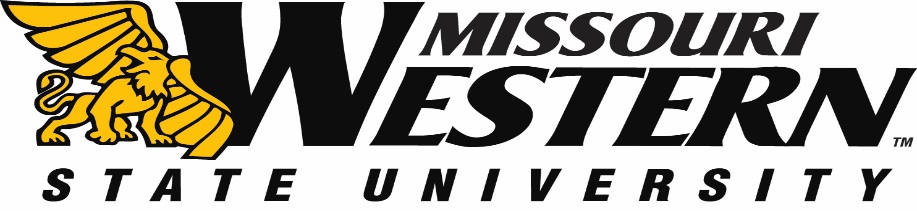 BID SPECIFICATION SHEET FOR FB19-083INSTALL CLIMATE CONTROL UNITS IN PIANOSScopeTo provide and install humidifiers on 19 existing pianos at Missouri Western State University.  Inventory consists of 11 Steinway Grands, 1 Boston Grand, 1 Kawai Grand and 6 Essex Upright Pianos.Dammp Chaser is the only brand of humidifier we are requesting.Installation as soon as possible. 5 year warrantyThese automatic systems employ both a humidifier and a dehumidifier.To set up a site visit contact:Matt Edwards, Music Departmenttedwards7@missouriwestern.edu443-812-6548BID INFORMATIONSealed bids must be submitted to the Purchasing Office by 2:00 p.m. Central Time on January 24, 2019 in Popplewell Hall, Room 221, 4525 Downs Drive, St. Joseph, MO 64507.  Electronic or faxed bids will not be accepted. All questions should be directed to Purchasing Manager, Kelly Sloan, (816) 271-4465, purchase@missouriwestern.eduMissouri Western State University will award to a single bidder. Missouri Western reserves the right to accept or reject any or all items of this bid.Include with your bid:Current signed W-9Return pricing sheet on page 2Include any addendum(s) with your initialsBID SPECIFICATION SHEET FOR FB19-083INSTALL CLIMATE CONTROL UNITS IN PIANOSQty		Type	4		DamppChaser G7PS-38-SB9		DamppChaser G6PS-38-SB6		DamppChaser    5PS-38-SBPrice to purchase and install 19 piano humidifiers at Missouri Western State University.  Please include any shipping, travel cost and miscellaneous costs in your total.Bid Amount: 	$						Should include all costs associated with installationDate: 					Company Name:_________________________________________________Authorized Vendor Signature: 									Phone Number:________________________________________________